Alyssa's journey started like any other girl who has a virus. She developed strept throat and mono on October 18,2016. She went into the hospital for dehydration and continued to get sicker. On October 22,2016 during a very simple procedure every parents worst nightmare happened, she had a cardiac arrest and ended up on life support. She was immediately transferred to children's hospital where she continued to remain on life support for another 4 weeks. That's when we found out that her brain had been deprived of oxygen and she now had global anoxic brain injury. They did not expect her to recover or breathe on her own. But our girl is a fighter and she beat those odds and was able to come off the ventilator with no assistance to breathe! Currently she does not have her sight but there is a chance that can be recovered. She has a long road ahead and many struggles to see what we can recover from who she once was. She has already regained some awareness that they did not think she would. It's minimal but it's a step in the right direction. We refuse to give up fighting with her to regain whatever we can. Alyssa is confined to a wheel chair right now and has no mobility at all. We are hoping rehab and a lot of hard work may help some of that. She can not have anything by mouth yet and all of her food and medications need to go through a feeding tube. We firmly believe she understands us and is in there fighting to come out. She has had a very hard journey so far with a long road ahead. Luckily she has also had so much love and support along the way while we all try to figure out what our new normal is and deal with each daily struggle as they come. Thanks to the advise of someone who we trust completely we have decided it was time to finally share her story, her struggles, her progress, and open the door for the people who love and care about her to fully understand what she is dealing with.I also want to add that we live in such an amazing community, when this first happened so many people pulled together for our family to make even the smallest of things a little bit easier on us all the while not knowing the full gravity of the situation, I can not thank each and every one of you enough and am so grateful to be in such a wonderful town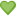 